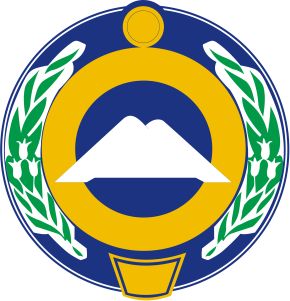 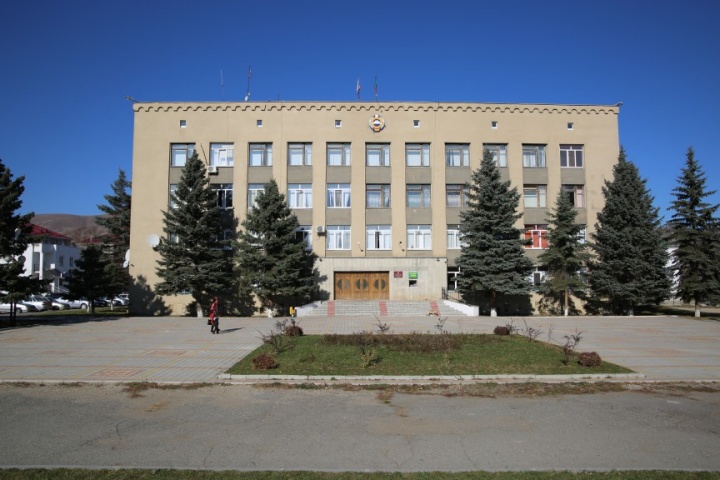 2018 гСОДЕРЖАНИЕ
ВВЕДЕНИЕГлавой Карачаево-Черкесской Республики Рашидом БориспиевичемТемрезовым 2018 год объявлен «Годом Благоустройства». Всеми районами Карачаево-Черкесской республики разработаны и утверждены паспорта благоустройства районов и сельских поселений. В данном паспорте представлены данные по всем 10 сельским поселениям Малокарачаевского муниципального района.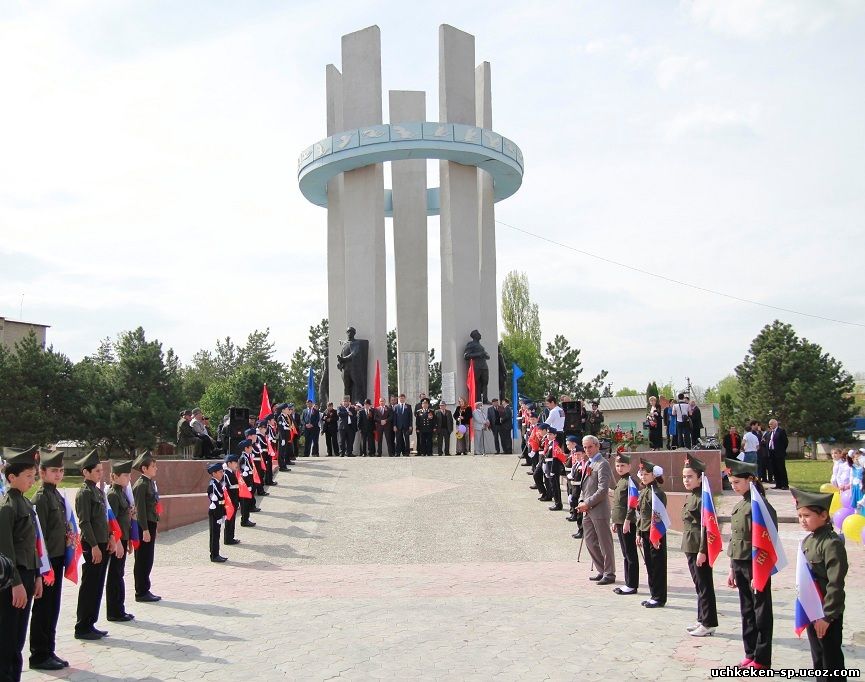 2. Социально-экономическая характеристика районаМалокарачаевский муниципальный район основан в 1922 году. Северные и восточные границы Малокарачаевского  района совпадают с границами республики - здесь район граничит с территорией Ставропольского края и Кабардино-Балкарской Республики. На юге район граничит с территорией Кабардино-Балкарской Республики и землями Карачаевского района Карачаево-Черкесской Республики и на западе – с землями Карачаевского и Усть-Джегутинского районов Карачаево-Черкесской Республики.Малокарачаевский район занимает 9,5% территории республики, здесь проживает 9,2% населения Карачаево-Черкесской Республики. Население района – 43,3 тыс. чел. (100% сельского населения). Территория района – 1365 км2.Население, в основном, занято сельскохозяйственным производством, в личном подсобном хозяйстве. Часть населения занята в городах Кавминводской агломерации.Малокарачаевский район является одним из 12 муниципальных образований Карачаево-Черкесской Республики (одним из 10 муниципальных районов). Малокарачаевский район расположен в восточной части Карачаево-Черкесской Республики и входит в состав Кавминводской системы расселения с центром в г. Пятигорск (Ставропольский край).По площади территории Малокарачаевский район занимает четвертое место и имеет наименьшую площадь среди горных районов республики. Малокарачаевский район по площади уступает только Карачаевскому, Зеленчукскому и Урупскому муниципальным районам Карачаево-Черкесской Республики.Современное административно-территориальное деление района определено в соответствии с Федеральным законом «Об общих принципах организации местного самоуправления в Российской Федерации» (№ 131-ФЗ от 6 октября 2003г.) и вышедшими на его основе Законе Карачаево-Черкесской Республики от 12.01.2005г. № 11-РЗ «Об установлении границ муниципальных образований на территории Малокарачаевского района и наделении их соответствующим статусом» и Законе Карачаево-Черкесской Республики от 24.02.2004г. № 84-РЗ «Об административно-территориальномустройстве Карачаево-Черкесской Республики».Районный центр находится вс. Учкекен, ближайшая железнодорожная станция расположена в г. Кисловодск (Ставропольский край). Расстояние от районного центра до административного центра Карачаево-Черкесской Республики – города Черкесск – составляет 80 км, до одного из центров Кавминводской агломерации г. Кисловодска 20 км.На территории района отсутствуют железные дороги и федеральные автодороги, по территории района проходят участки региональных автодорог Усть-Джегута – Кисловодск и Пятигорск - Карачаевск. В границах района расположены головные объекты  системы водоснабжения г. Кисловодска.Закон определяет границы 10-ти сельских муниципальных образований (сельских поселений), входящих в состав района:. 1.  Джагинское сельское поселение2.  Кичи-Балыкское сельское поселение3.  Красновосточное сельское поселение4.  Краснокурганское сельское поселение5.  Кызыл-Покунское сельское поселение6.  Первомайское сельское поселение7.  Римгорское сельское поселение8.  Терезинское сельское поселение9.  Учкекенское сельское поселение10. Элькушское сельское поселениеВ районе функционируют 15 общеобразовательных школ, (в т.ч. 11 средних, 3 основных, одна начальная), 8 дошкольных образовательных учреждений, 2 детско-юношеские спортивные школы, хореографическая, 3 музыкальные школы, 9 сельских клубов, Центр культуры и досуга.На территории района работают Механико-технологический колледж, Аграрный колледж, Колледж по туризму и гостиничному менеджменту.В районе 1 центральная районная больница, 1 участковая  больница, 3 врачебные амбулатории, 7 фельдшерско-акушерских пунктов, 3 фельдшерских пункта, 2 здравпункта.На территории района функционируют: ОАО «Завод Элия», РГУП «Малокарачаевское АТП», ГУП «Малокарачаевский ДРСУЧ», Узел почтовой и электросвязи.Глава района - Председатель районного Совета — Борлаков Ислам Барисбиевич.Глава администрации района — Байрамуков Рамазан Пахатович.3. Потребность в благоустройстве Малокарачаевского муниципального района Министерством строительства и ЖКХ Карачаево-Черкесской республики рассматривается перечень материалов для благоустройства районов республики.По итогам разработки паспортов благоустройства сельских поселений Малокарачаевского муниципального района составлен общий перечь потребности в благоустройстве. 1ВВЕДЕНИЕ2Социально-экономическая характеристика района.3Потребность в благоустройстве Малокарачаевского муниципального района4Паспорт  Первмайского СП5Паспорт  Учкекенского СП6Паспорт  Кызыл-Покунского СП7Паспорт  Римгорского СП8Паспорт  Терезинского СП9Паспорт  Джагинского СП10Паспорт  Кичи-Балыкского СП11Паспорт  Элькушского СП12Паспорт  Краснокурганского СП13Паспорт  Красно-Восточного СП№Сельское поселениеУличное освещениеСкамейкиУрны мусорныеЗеленые насажденияБульдозер, часыЭкскаватор, часыСамосвал, часы1Первмайское СП10012121008882Учкекенское СП705222601616163Кызыл-Покунское СП1864208884Римгорское СП333508885Терезинское СП752018558886Джагинское СП3066208887Кичи-Балыкское СП1069258888Элькушское СП1066208889Краснокурганское СП9310106088810Красно-Восточное СП3835255088811Итого:447156115455888888